Proficiency Scale                                                                                                                 Unit 2Proficiency Scale                                                                                                                 Unit 2Proficiency Scale                                                                                                                 Unit 2Grade/Course: 9th World History – STUDENT EDITIONGrade/Course: 9th World History – STUDENT EDITIONGrade/Course: 9th World History – STUDENT EDITIONTopic: Renaissance, Reformation, Scientific Revolution, the Age of Absolutism and the Enlightenment (Chapters 1,4,5)Topic: Renaissance, Reformation, Scientific Revolution, the Age of Absolutism and the Enlightenment (Chapters 1,4,5)Topic: Renaissance, Reformation, Scientific Revolution, the Age of Absolutism and the Enlightenment (Chapters 1,4,5)Score 4.0In addition to Score 3.0, in-depth inferences and applications that go beyond what was taught.For example…Complete an alternate history activity – “What if the Catholic Church successfully halted the Protestant Reformation?  How would history have been different?”Draw parallels between discoveries made during the Scientific Revolution to advances made in the field of technology today.  How have these advances improved life for mankind?Score 4.0In addition to Score 3.0, in-depth inferences and applications that go beyond what was taught.For example…Complete an alternate history activity – “What if the Catholic Church successfully halted the Protestant Reformation?  How would history have been different?”Draw parallels between discoveries made during the Scientific Revolution to advances made in the field of technology today.  How have these advances improved life for mankind?Score 3.0This is your target score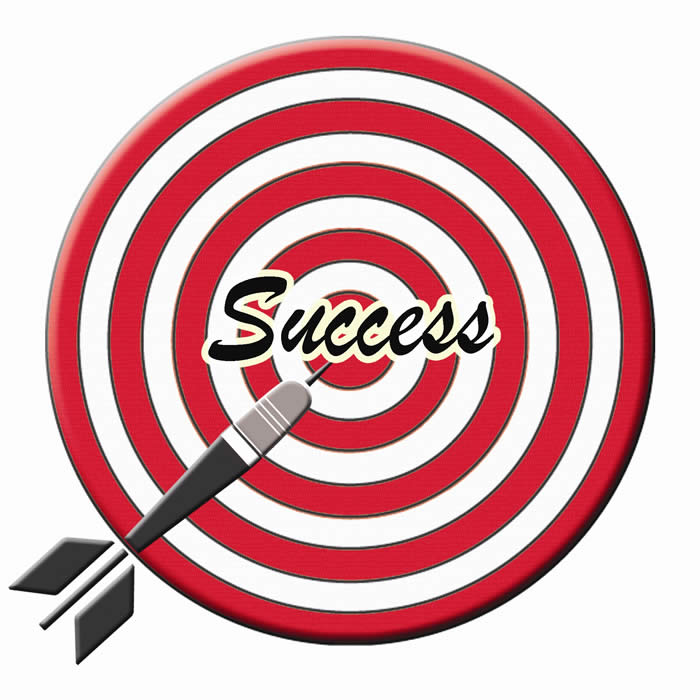 The student:will be able to determine the factors that led to the Renaissance, the significance of the location of the Italian city-states as the center of the Renaissance, and the impact on the arts.will be able to determine the factors that led to the Reformation and the impact on European politics. will be able to analyze the impact of new intellectual, philosophical, and scientific ideas on how humans viewed themselves and how they viewed their physical and spiritual worlds. The student exhibits no major errors or omissions.Score 2.0In order to achieve the level of comprehension above, I CAN…define the following vocabulary: humanism, perspective, vernacular, indulgences, theocracy, sect, ghetto, heliocentric, scientific method, absolute monarch, divine right, armada, balance of power, oligarchy, autocratic, natural law, laissez faire, censorship, enlightened despotexplain the characteristics of the Renaissance and understand why it began in Italy. compare and contrast Renaissance artists and writers and explain how new ideas affected the art and writing of the time period. assess how the printing revolution shaped European society. sort the factors that encouraged the Protestant Reformation.explain Martin Luther's role in shaping the Protestant Reformation.describe the forming of new ideas that Protestant sects embraced.understand why England formed a new church. analyze how the Catholic Church reformed itself. identify how new discoveries in science changed people's views.understand and explain the reasons for the rise of absolute monarchies in Europe. identify the consequences and outcomes of absolutism in Europe.    investigate and explain how the beliefs and contributions of the philosophes led to the Enlightenment.Score 1.0If you need help achieving mastery of the targets in the above (2.0) category, then you are at this level of understanding.